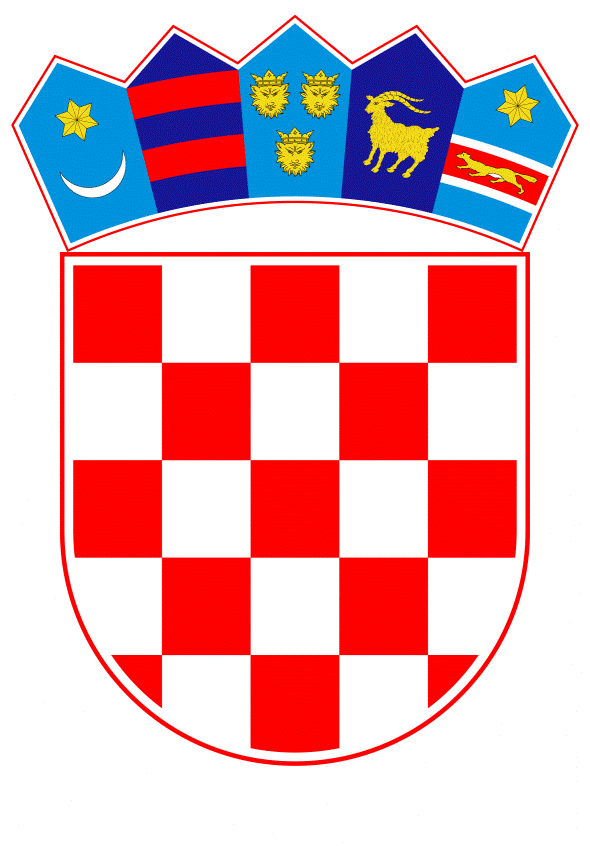 VLADA REPUBLIKE HRVATSKE	Zagreb, 12. ožujka 2020.PREDLAGATELJ:	Ministarstvo zaštite okoliša i energetike PREDMET: Prijedlog odluke o davanju suglasnosti društvu Hrvatska elektroprivreda d.d. za sklapanje okvirnog sporazuma o financiranju s Privrednom bankom Zagreb d.d., ZagrebBanski dvori | Trg Sv. Marka 2  | 10000 Zagreb | tel. 01 4569 222 | vlada.gov.hrNa temelju članka 82. Zakona o proračunu (Narodne novine, br. 87/08, 136/12 i 15/15) i članka 42. Zakona o izvršavanju Državnog proračuna Republike Hrvatske za 2020. godinu (Narodne novine, broj 117/19), Vlada Republike Hrvatske je na sjednici održanoj ______ 2020. godine donijelaO D L U K Uo davanju suglasnosti društvu Hrvatska elektroprivreda d.d. za sklapanje okvirnog sporazuma o financiranju s Privrednom bankom Zagreb d.d., ZagrebI.Daje se suglasnost društvu Hrvatska elektroprivreda d.d. (u daljnjem tekstu: HEP d.d.), za sklapanje okvirnog sporazuma o financiranju u iznosu do 200.000.000,00 kuna s Privrednom bankom Zagreb d.d., Zagreb, uz sljedeće uvjete:- vrsta posla:    		Okvirni sporazum o financiranju u kunama temeljem kojeg se 	svako pojedino korištenje ugovara zaključenjem zasebnog 	ugovara o kreditu za obrtna sredstva, izdavanju garancije 	(izuzev kreditnih) i obvezujućeg pisma namjere ili otvaranju 	akreditiva - iznos i valuta:    		do 200.000.000,00 kuna- valuta korištenja:   	prema potrebama HEP-a d.d., a kod financiranja vodeći računa 	i o tržišnim uvjetima- namjena posla:        	financiranje redovnog poslovanja- način i rok korištenja:   	- prema potrebama HEP-a d.d. i mogućnostima banke	- mogućnosti korištenja u roku od 3 godine od potpisa okvirnog     	sporazuma- krajnji rok dospijeća/rok   važenja pojedinih plasmana:	- za kredite: do 3 godine od datuma zaključenja svakog 	pojedinog ugovora o kreditu s tim da se za dospijeća preko 1 	godine ugovara mjesečna ili tromjesečna otplata	- za garancije: do 3 godine, tj. najkasnije do 31. srpnja 2023. 	godine uz mogućnost naknadnog produžetka navedenoga roka 	do najviše 5 godina od datuma izdavanja garancije (uz izuzetak 	carinskih garancija koje se izdaju bez fiksnog roka važenja 	sukladno važećim propisima)	- za pisma namjere i akreditive: do 2 godine od datuma 	izdavanja pisma namjere/otvaranja akreditivaKrediti:- kamatna stopa: 		definira se prije korištenja, tj. prilikom zaključenja pojedinog 				ugovora o kreditu i ovisi o predviđenom roku povrata te trenutnim 				tržišnim uvjetima i premiji rizika- naknada:	- za obradu zahtjeva: 0,10 % jednokratno, na iznos ugovora o 	kreditu (iznos koji se povlači u korištenje)                          	- za odobrenje i korištenje: ne obračunava se                          	- za rezervaciju sredstava: ne obračunava seOkvirne linije za garancije, akreditive i pisma namjere:- naknada za obradu   zahtjeva:         	ne obračunava se- naknada za rezervaciju   sredstava: 	ne obračunava seAkreditivi:- naknada za otvaranje: 	0,09 %, najmanje 400,00 kuna, naplaćuje se tromjesečno 	unaprijed na stvarni broj dana važenja akreditiva unutar 	obračunskog razdoblja- naknada za pregled  dokumenata i plaćanje po  dokumentarnim  akreditivima: 	0,10 %, najmanje 80,00 kuna, najviše 700,00 kuna- naknada za eventualne   izmjene po otvorenim   akreditivima: 	500,00 kuna, jednokratno- naknada za razmjenu s   međunarodnim sustavima: 	35,00 kuna, jednokratno- kaznena naknada: 		ukoliko po otvorenom akreditivu dođe do plaćanja iz sredstava 				Banke, naplaćuje se naknada u visini 1,00 % od plaćenog iznosa 				akreditiva te zatezna kamata	Garancije i pisma namjere:- naknada za izdavanje   ponudbenih garancija: 		0,08 % tromjesečno unaprijed, najmanje 400,00 kuna- naknada za izdavanje   činidbenih garancija:  	0,08 % tromjesečno unaprijed, najmanje 400,00 kuna- naknada za izdavanje   platežnih garancija: 		0,11 % tromjesečno unaprijed, najmanje 400,00 kuna- naknada za izdavanje   carinskih garancija: 		0,10 % tromjesečno unaprijed, najmanje 400,00 kuna- naknada za pisma   namjere za izdavanje   činidbene/platežne   garancije: 	30 % naknade za određeni tip garancije, jednokratno  unaprijed, 	najmanje 400,00 kuna, najviše 700,00 kuna- naknada za izmjene po   izdanim garancijama: 	500,00 kuna, jednokratno- naknada za razmjenu s   međunarodnim sustavima:   35,00 kuna, jednokratno- kaznena naknada: 	u slučaju plaćanja po garanciji iz sredstava Banke naplaćuje se 	naknada u visini 1,00 % od plaćenog iznosa garancije, te zatezna 	kamata Naknade po garancijama s rokom važenja do 90 dana naplaćuju se jednokratno u visini naknade koja odgovara vrsti garancije kako je gore navedeno.U slučaju korištenja garancija pojedinačnog iznosa većeg od 20.000.000,00 kuna ugovorit će se posebna tarifa u postotnom ili paušalnom iznosu koji će ovisiti o iznosu i roku važenja te garancije.- instrumenti osiguranja:	2 bjanko akceptirane mjenice HEP-a d.d. s klauzulom „bez 	protesta“ uz mjenično očitovanje ovjerene kod javnog bilježnika, 	1 zadužnica HEP-a d.d. solemnizirana kod javnog bilježnika 	(instrumenti osiguranja se dostavljaju prilikom potpisivanja 	pojedinačnih ugovora o proizvodu, a koji se zaključuju temeljem 	okvirnog sporazuma).II.		Društvo HEP d.d. će okvirni sporazum o financiranju iz točke I. ove Odluke koristiti za višenamjensko financiranje redovnog poslovanja.III.		Dužnik, odnosno društvo HEP d.d. obvezno je otplaćivati sve svoje obveze po zaduženju iz točke I. ove Odluke do konačne otplate, bez terećenja državnog proračuna Republike Hrvatske. IV.		Ova Odluka stupa na snagu danom donošenja.Klasa:		Urbroj:		Zagreb,										      PREDSJEDNIK   									mr. sc. Andrej PlenkovićOBRAZLOŽENJEU  skladu s člankom 82. Zakona o proračunu (Narodne novine, br. 87/08, 136/12, 15/15) i člankom 42. Zakona o izvršavanju Državnog proračuna Republike Hrvatske za 2020. godinu (Narodne novine, broj 117/19) Hrvatska elektroprivreda d.d. (u daljnjem tekstu: HEP d.d.) je u obvezi, kao pravna osoba u većinskom državnom vlasništvu, tražiti suglasnost Vlade Republike Hrvatske kada sklapa ugovore o kreditu, ugovore o zajmu u kojima je zajmoprimac ili daje jamstva, ako vrijednost posla ili jamstvo prelazi iznos od 7.500.000,00 kuna.Slijedom navedenog, potrebno je ishoditi suglasnost Vlade Republike Hrvatske za ugovaranje okvirnog sporazuma o financiranju s Privrednom bankom Zagreb d.d., Zagreb, Radnička 50 u iznosu do 200.000.000,00 kuna.HEP d.d. prakticira ugovaranje srednjoročnih okvirnih linija sa domaćim bankama od 2013. godine, što je pokrenuto kao poduzeta mjera radi sprečavanja pada kreditnog rejtinga HEP-a d.d., a što se godinama pokazalo kao dobra praksa i sa strane gledišta rejting agencija na HEP d.d. kao i samo poslovanje HEP-a d.d.. HEP d.d. je u promatranom razdoblju (2013 – 2020) predmetne neobvezujuće okvirne linije koristio isključivo za dokumentarne poslove tj. izdavanje svih vrsta garancija za potrebe HEP-a d.d. i članica HEP grupe. Osim izdavanja svih vrsta garancija, HEP d.d. iz okvira može koristiti i financijske proizvode kao što su akreditivi, pisma namjere te kratkoročni krediti.HEP d.d. održava rezervu likvidnosti na razinama od  1 – 1,3 milijarde kuna u svrhu kvalitetnijeg upravljanja likvidnošću na razini HEP grupe. U skladu s navedenim, a u svrhu  redovnog i nesmetano odvijanje poslovnih aktivnosti, osobito vezano uz osiguranje limita za izdavanje svih vrsta garancija (ponudbenih, platežnih, činidbenih), Uprava HEP d.d. odobrila je 28. studenoga 2019. godine pokretanje procedure ugovaranja višenamjenskih srednjoročnih linija/limita/okvira u ukupnom iznosu do 1.200.000.000,00 kuna sa šest domaćih banaka, zbog isteka postojećih linija/limita/okvira koje je HEP d.d. imao ugovorene s bankama u razdoblju od 2016/2017 – 2019/2020 godine za potrebe redovnog poslovanja. HEP d.d. je zaprimio 5 (pet) obvezujućih ponuda domaćih banaka, između kojih i od  Privredne banke Zagreb d.d. Zagreb, koje su u skladu s traženim parametrima, u ukupnom iznosu do 1.000.000.000,00 kuna, što se prije svega odnosi na: rok važenja ugovora od 3 (tri) godine, mogućnost korištenja različitih financijskih instrumenata (kratkoročni krediti, izdavanje svih vrsta bankovnih garancija, pisama namjere i otvaranje akreditiva), neobvezujući karakter ugovora (za HEP d.d. i banku) u trenutku zaključivanja višenamjenskih linija/limita/okvira, te da se cjenovne komponente po pojedinačnim instrumentima iz okvira definiraju kod stvarnog korištenja, što ovisi o predviđenom roku povrata, tržišnim uvjetima i premiji rizika u datom trenutku. Iskazane cijene u ponudama odnose se prije svega na tarife banaka za izdavanje svih vrsta garancija, akreditiva i pisama namjere, uz predviđenu mogućnost ugovaranja povlaštenih/fiksnih najviše dozvoljenih naknada (cap fee) za instrumente većih iznosa i duže ročnosti, a sve u svrhu smanjenja troškova za HEP d.d.Ugovaranjem višenamjenskih srednjoročnih linija/limita/okvira omogućava se kontinuirano osiguranje rezervi likvidnosti za redovno i nesmetano odvijanje poslovnih aktivnosti. Također se omogućava i raspolaganje limitima za izdavanje svih vrsta garancija, a sve u cilju smanjenja rizika od neodržavanja kreditnog rejtinga, eliminiranja rizika refinanciranja na godišnjoj razini, eliminiranja rizika zastoja u provođenju investicijskih projekata, minimiziranja troškova izdavanja bankarskih garancija, veće fleksibilnosti u pregovaranju oko uvjeta potencijalnih proizvoda u trenutku njihovog zaključivanja te brze realizacije i odgovaranja na sve različitije potrebe ovisnih društava.Slijedom navedenog, Uprava HEP-a d.d. donijela je 23. siječnja 2020. godine Odluku kojom odobrava sklapanje predmetnog okvirnog sporazuma o financiranju s Privrednom bankom Zagreb d.d. u iznosu do 200 milijuna kuna, te je 28. siječnja 2020. godine Nadzorni odbor HEP-a d.d. dao suglasnost na predmetnu Odluke Uprave sukladno internim aktima.Ugovaranje predmetnog srednjoročnog višenamjenskog limita/okvira nema utjecaj na Državni proračun, s obzirom da isti ne sadrži komponentu državnog jamstva, već se odobrava na temelju samostalne ocjene kreditnog profila/rizika HEP-a d.d., te da se radi o neobvezujućem ugovornom dokumentu, čija će realizacija isključivo ovisiti o potrebama HEP-a d.d. i mogućnostima banke za plasman u datom trenutku.Slijedom navedenog predlaže se donošenje predmetne Odluke.